Curriculum VitaeData PribadiNama				: Teddy Pandu Wirawan, S.T.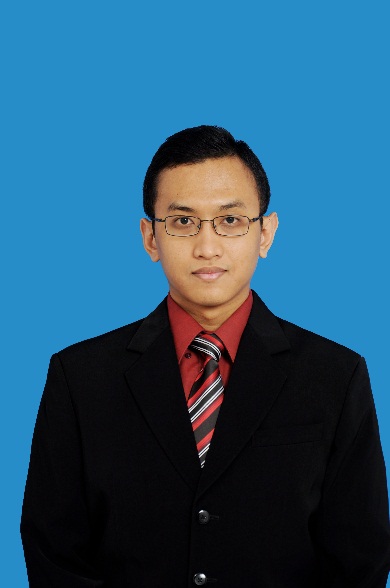 Jenis Kelamin			: Laki-LakiTempat, Tanggal Lahir	: Bontang, 11 Juni 1988Agama				: IslamNo HP				: 0852 2146 5984Pendidikan Terakhir		: Sarjana Teknik InformatikaIPK				: 2,86Alamat				: Jalan Cicalengka Raya				  Kompleks Belleza B-16, Antapani, BandungEmail				: tepan09@gmail.comLatar Belakang PendidikanPrestasiPengalaman OrganisasiKepanitiaanPengalaman  Keynote and Speaker :Pengalaman BekerjaJuni-Juli 2009	: Magang di PLN Area Pengatur Disitribusi Bali sebagai Pengolah data SCADA dan web administrator2012 : Project Manager di PT Nigtspade Multi Kreasi2013 : Head of Service Division di PT Nigtspade Multi KreasiPenguasaan Tools Project Management :	TrelloJIRABasecampAsanaDevelopment :Visual Studio .NETEclipseBahasa Pemrograman :PHP MySQLC++C#JavaLainnyaMicrosoft Office (Word, Excel. Power Point, Visio)Power DesignerConcept DrawPersonal Traits :Mampu menguasai Software Development Life Cycle, termasuk dokumentasiMemiliki kemampuan yang baik dalam matematika dan logikaMemiliki kemampuan manajemen tim yang baik TahunNama SekolahKota(2006 – 2011)Teknik Informatika Institut Teknologi BandungBandung, Jabar(2003 – 2006)SMA Yayasan Pendidikan Vidya Dahana PatraBontang, Kaltim(2000 – 2003)SMP Yayasan Pendidikan Vidya Dahana PatraBontang, Kaltim(1994 – 2000)SD Yayasan Pendidikan Vidya Dahana PatraBontang, Kaltim(1992 – 1994)TK Yayasan Pendidikan Vidya Dahana PatraBontang, KaltimTahunNama Sekolah2003Juara 2 Cerdas Cermat Fisika Tingkat SLTP held by Universitas Mulawarman (2003)2005Best Guitaris Seleksi Gastra (2005)2005Semifinalis Mechanical Competition held by Teknik Mesin ITS2005Peringkat 2 Olimpiade Fisika tingkat SLTA kota BontangTahunNama Organisasi2008-2009Anggota divisi hubungan luar Himpunan Mahasiswa Informatika2007-2009Anggota Muslim Sekolah Teknik Elektro dan Informatika (MSTEI)2004-2005Penasehat OSIS SMA YPVDP2004-2005Ketua Divisi Mading Rohis SMA YPVDPTahunNama Acara2008Ketua Divisi Logistic STEI Fun day (2008)2005Fasilitator Pelatihan Manajemen Rohis se-Bontang (2005)2005Ketua divisi Acara Pesantren Kilat feat Daarut Tauhid (2005)2005Panitia Bantara Adventure Amblan Cakra Puspa Patra (2005)2005Ketua Danus Gastra Vidatra2005Ketua Danus Vidatra English Weekend 2004Panitia malam syukuran SMA YPVDP 2004Panitia tabligh kubro AA gym2004Liaison Officer Panitia Masa Orientasi Siswa (MOS) 2004Panitia Idul Fitri 1425 H held by Yaumil2003Panitia pelaksana pekan kreasi siswaTahunNama Acara2015How to Earn Money di seminar I am with Game, Unikom2013Manajemen Start Up di Evaluasi Inkubasi Inovasi Telematika Bandung2013Cross Platform Game Development di Game Developer Gathering Bandung2012Game Development Project Management di acara Gamelan